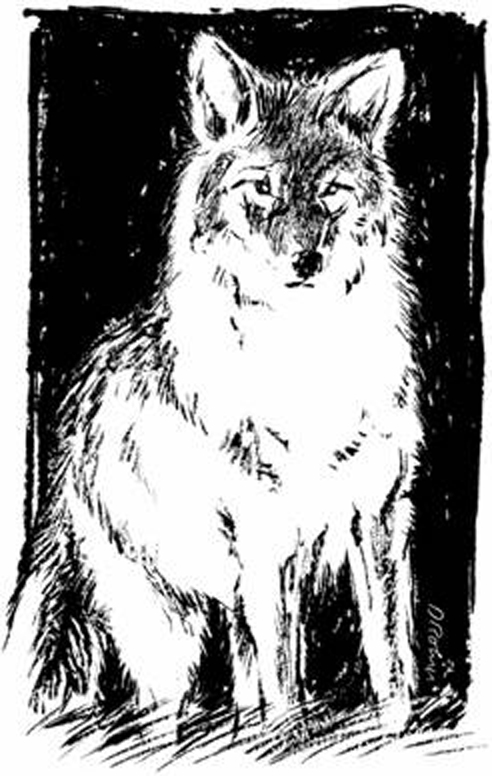 DONATION FORM GW Community School 2017 Auction An Online Silent Auction benefiting school technology and student enrichment.February 21-March 2, 2017Thank you for your donation! Your item will be sold via an online auction and will be viewed by over 200 potential bidders. A picture of your item, along with a full description, credit and hyperlink to your website will be included.Please complete this Donation Contract and submit it along with your auction item. *Please provide a complete, detailed description (include size if applicable). Include photographs and/or brochures if/when possible. Attach additional page for description if needed.Note: Contract expires one year from auction date unless otherwise stated.        			Donor Signature						DatePlease return to: Deiadre Rauch, Auction Committee Chair, deiadrelrauch@aol.com; or leave at the GWCS Front Desk.Thank you for supporting GWCS!GW Community School, 9001 Braddock Rd, Suite 111, Springfield, Virginia 22151, 703-978-7208, www.gwcommunityschool.comDonor Name:(as you would like it to appear on the auction site and in print)Contact:Address:Phone:Email:Website:Item Donated:Item Description*:Restrictions: (if applicable)Estimated $ Value: